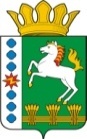 КОНТРОЛЬНО-СЧЕТНЫЙ ОРГАН ШАРЫПОВСКОГО РАЙОНАКрасноярского краяУТВЕРЖДЕНприказом Контрольно – счетного органа Шарыповского районаот 24 августа 2015 года № 16	СТАНДАРТ ВНЕШНЕГО ГОСУДАРСТВЕННОГО ФИНАНСОВОГО КОНТРОЛЯСФК 4 «Финансово – экономическая экспертиза проектов Решений о районном бюджете и бюджетов поселений Шарыповского района»Шарыпово2015СодержаниеОбщие положенияСтандарт внешнего государственного финансового контроля «Финансово-экономическая экспертиза проектов Решений о районном бюджете и бюджетов поселений Шарыповского района» разработан на основе:Бюджетного кодекса РФ;статей 3, 4, 5, 10, 20, 21 Решения 	Шарыповского районного Совета депутатов от 26.09.2013  № 41/467р «О бюджетном процессе в Шарыповском районе» (далее - Решение о бюджетном процессе);статей 1, 2, 4, 7, 19 и 20 Решения Родниковского сельского Совета депутатов от 16.10.2013 № 96 «Об утверждении Положения о бюджетном процессе в Родниковском сельсовете»;статей 3, 4, 6, 9, 18 и 19 Решения Ивановского сельского Совета депутатов от 30.09.2013 № 34 «Об утверждении Положения о бюджетном процессе в Ивановском сельсовете»;статей 3, 4, 6, 9, 18 и 19 Решения Парнинского сельского Совета депутатов от 13.09.2013 № 41-139 «Об утверждении Положения о бюджетном процессе в Парнинском сельсовете»;статей 3, 4, 6, 9. 18 и 19 Решения Новоалтатского сельского Совета депутатов от 30.09.2013 № 14-р «Об утверждении Положения о бюджетном процессе в Новоалтатском сельсовете»;статей 1, 2, 4, 6, 17, 18 и 19 Решения Холмогорского сельского Совета депутатов от 20.09.2013 № 156-р «Об утверждении Положения о бюджетном процессе в Холмогорском сельсовете»;статей 8, 15, 16, 18, 30 и 32 Решения Шушенского сельского Совета депутатов от 30.09.2013 № 90 «Об утверждении Положения о бюджетном процессе в Шушенском сельсовете»;статей 1, 2, 4, 6, 18 и 19 Решения Березовского сельского Совета депутатов от 25.09.2013 № 103 «Об утверждении Положения о бюджетном процессе в Березовском сельсовете»;статей 5 и 15 Решения Шарыповского районного Совета депутатов от 20.09.2012 № 31/289р «О внесении изменений и дополнений в Решение Шарыповского районного Совета депутатов от 21.06.2012 № 28/272р «О создании Контрольно – счетного органа Шарыповского района» (в ред. от 20.03.2014 № 46/536р, от 25.09.2014 № 51/573р);регламента Контрольно – счетного органа Шарыповского района (далее - Регламент), утвержденного председателем Контрольно – счетного органа Шарыповского края от 26.10.2012.Стандарт разработан для использования должностными лицами Контрольно – счетного органа (далее – Контрольно – счетный орган) при проведении финансово-экономической экспертизы проекта Решения о районном бюджете и бюджетов поселений Шарыповского района на очередной финансовый год и плановый период (далее - проект Решения) и подготовки заключения Контрольно – счетного органа  на проект Решения о районном  бюджете и бюджетов поселений Шарыповского района.Целью Стандарта является установление единых принципов, правил и процедур проведения финансово-экономической экспертизы проекта Решения о районном  бюджете.В число задач, решаемых указанным Стандартом, входит:определение основных принципов и этапов проведения финансово-экономической экспертизы проекта Решения;определение структуры, содержания и основных требований к заключению Контрольно – счетного органа на проект Решения.При организации и проведении финансово-экономической экспертизы проекта Решения должностные лица Контрольно – счетного органа обязаны руководствоваться Конституцией Российской Федерации, Бюджетным кодексом РФ, федеральными законами, иными нормативными правовыми актами Российской Федерации, Уставом края, Уставом Шарыповского района, Решением Шарыповского районного Совета депутатов от 20.09.2012 № 31/289р «О внесении изменений и дополнений в Решение Шарыповского районного Совета депутатов от 21.06.2012 № 28/272р «О создании Контрольно – счетного органа Шарыповского района», Решением 	Шарыповского районного Совета депутатов от 26.09.2013  № 41/467р «О бюджетном процессе в Шарыповского района», Решением Родниковского сельского Совета депутатов от 16.10.2013 № 96 «Об утверждении Положения о бюджетном процессе в Родниковском сельсовете»,  Решением Ивановского сельского Совета депутатов от 30.09.2013 № 34 «Об утверждении Положения о бюджетном процессе в Ивановском сельсовете», Решением Парнинского сельского Совета депутатов от 13.09.2013 № 41-139 «Об утверждении Положения о бюджетном процессе в Парнинском сельсовете», Решением Новоалтатского сельского Совета депутатов от 30.09.2013 № 14-р «Об утверждении Положения о бюджетном процессе в Новоалтатском сельсовете»,  Решением Холмогорского сельского Совета депутатов от 20.09.2013 № 156-р «Об утверждении Положения о бюджетном процессе в Холмогорском сельсовете»,   Решением Шушенского сельского Совета депутатов от 30.09.2013 № 90 «Об утверждении Положения о бюджетном процессе в Шушенском сельсовете»,  Решением Березовского сельского Совета депутатов от 25.09.2013 № 103 «Об утверждении Положения о бюджетном процессе в Березовском сельсовете»;  нормативными правовыми актами Красноярского края и Шарыповского района, Регламентом и настоящим Стандартом.Основы осуществления финансово-экономической экспертизы проектаРешенияПравовые основы финансово-экономической экспертизы  проекта РешенияФинансово-экономическая экспертиза проекта Решения является формой муниципального финансового контроля, осуществляемого Контрольно – счетным органом на основании статей 3, 4, 5, 16, 20 Решения Шарыповского районного Совета депутатов от 26.09.2013  № 41/467р «О бюджетном процессе в Шарыповском районе», Решения Родниковского сельского Совета депутатов от 16.10.2013 № 96 «Об утверждении Положения о бюджетном процессе в Родниковском сельсовете»,  Решения Ивановского сельского Совета депутатов от 30.09.2013 № 34 «Об утверждении Положения о бюджетном процессе в Ивановском сельсовете», Решения Парнинского сельского Совета депутатов от 13.09.2013 № 41-139 «Об утверждении Положения о бюджетном процессе в Парнинском сельсовете», Решения Новоалтатского сельского Совета депутатов от 30.09.2013 № 14-р «Об утверждении Положения о бюджетном процессе в Новоалтатском сельсовете»,  Решения Холмогорского сельского Совета депутатов от 20.09.2013 № 156-р «Об утверждении Положения о бюджетном процессе в Холмогорском сельсовете»,   Решения Шушенского сельского Совета депутатов от 30.09.2013 № 90 «Об утверждении Положения о бюджетном процессе в Шушенском сельсовете», Решения Березовского сельского Совета депутатов от 25.09.2013 № 103 «Об утверждении Положения о бюджетном процессе в Березовском сельсовете»;  а также статей 5 и 15 Решения Шарыповского районного Совета депутатов от 20.09.2012 № 31/289р «О внесении изменений и дополнений в Решение Шарыповского районного Совета депутатов от 21.06.2012 № 28/272р «О создании Контрольно – счетного органа Шарыповского района».Финансово-экономическая экспертиза проекта Решения состоит из анализа обоснованности показателей проекта Решения и подготовки заключения Контрольно – счетного органа на проект Решения, а также участия Контрольно – счетного органа  в рассмотрении проекта Решения в Шарыповском районном Совете депутатов и Советы депутатов поселений (далее –Совет депутатов)  .Целью финансово-экономической экспертизы Решения является определение обоснованности показателей формирования проекта Решения.Задачами финансово-экономической экспертизы проекта Решения являются:определение соответствия действующему законодательству проекта Решения о районном бюджете, а также документов и материалов, представляемых одновременно с ним в Совет депутатов;определение обоснованности показателей, содержащихся в Решении, документах и материалах, представляемых одновременно с ним в Совет депутатов;оценка проекта Решения как инструмента социально-экономической политики, его соответствия положениям Бюджетного послания Президента Российской Федерации, прогнозу социально-экономического развития Шарыповского района и основным направлениям бюджетной и налоговой политики Шарыповского района на очередной финансовый год и плановый период;оценка качества прогнозирования доходов бюджета, расходования бюджетных средств, инвестиционной и долговой политики, а также межбюджетных отношений.Предметом финансово-экономической экспертизы проекта Решения являются:проекты Решений о районном бюджете и бюджетов поселений Шарыповского района;документы и материалы, представляемые одновременно с ним в Советы депутатов, включая прогноз социально-экономического развития Шарыповского района на очередной финансовый год и плановый период, также прогноз социально-экономического развития поселений Шарыповского района;предварительные итоги социально-экономического развития Шарыповского района за истекший период текущего финансового года и ожидаемые итоги социально - экономического развития Шарыповского района за текущий финансовый год, предварительные итоги социально-экономического развития поселений Шарыповского района;основные направления бюджетной и налоговой политики Шарыповского района на очередной финансовый год и плановый период;оценка ожидаемого исполнения районного бюджета и консолидированного бюджета района за текущий финансовый год;прогноз основных характеристик (общий объем доходов, общий объем расходов, дефицита (профицита) бюджета) консолидированного бюджета района и бюджетов поселений на очередной финансовый год и плановый период;пояснительная записка к проекту Решения о бюджете района и бюджетов поселений на очередной финансовый год и плановый период;верхний предел государственного долга на конец очередного финансового года и конец каждого года планового периода;проект программы государственных внутренних заимствований на очередной финансовый год и плановый период;проект программы государственных внешних заимствований на очередной финансовый год и плановый период;проекты программ государственных гарантий Шарыповского района на очередной финансовый год и плановый период;информация об оценке качества выполнения органами местного самоуправления муниципальных образований Шарыповского района отдельных государственных полномочий, переданных в соответствии с Решениями района;методики (проекты методик) и расчеты распределения межбюджетных трансфертов в очередном финансовом году и плановом периоде.При осуществлении финансово-экономической экспертизы проектов Решений о районном бюджете и бюджетов поселений необходимо определить соответствие проектов Решений о районном бюджете и бюджетов поселений и процедур по его формированию, документов и материалов, представляемых одновременно с ним в районный Совет и Советы депутатов поселений, действующему законодательству, а также нормативным правовым актам, планируемым к изменению.При осуществлении финансово-экономической экспертизы проектов Решений о районном бюджете и бюджетов поселений должно быть проверено и проанализировано соответствие проектов Решений о районном бюджете и бюджетов поселений и документов, представляемых одновременно с ним в районный Совет и Советы депутатов поселений, положениям Бюджетного кодекса РФ и Решениями о бюджетном процессе, в том числе:При оценке прогноза макроэкономических показателей необходимо проверить соблюдение принципа достоверности бюджета, закрепленного в статье 37 Бюджетного кодекса РФ, который означает надежность показателей прогноза социально-экономического развития соответствующей территории, информацию, необходимую при уточнении параметров планового периода и добавления параметров второго года планового периода в соответствии с пунктом 4 статьи 173 Бюджетного кодекса РФ и прогнозировании доходов бюджета в соответствии с пунктом 1 статьи 1741 Бюджетного кодекса РФ.Соблюдение принципов бюджетной системы Российской Федерации, определенных статьей 28 Бюджетного кодекса РФ и установленных статьями 29, 30, 31, 311, 32, 33, 34, 35, 36, 38, 381, 382 Бюджетного кодекса РФ: единства бюджетной системы; разграничения доходов, расходов и источников финансирования дефицитов бюджетов между бюджетами бюджетной системы Российской Федерации; самостоятельности бюджетов; равенства бюджетных прав субъектов Российской Федерации, муниципальных образований; полноты отражения доходов, расходов и источников финансирования дефицитов бюджетов; сбалансированности бюджета; результативности и эффективности использования бюджетных средств; общего (совокупного) покрытия расходов бюджетов; прозрачности; адресности и целевого характера бюджетных средств; подведомственности расходов бюджетов; единства кассы.При оценке и анализе доходов районного бюджета и бюджетов поселений проверить виды доходов зачисляемых в районный бюджет и бюджеты поселений, определенные в статьях 40, 41, 42, 46, 56, 57, 58 и 59 Бюджетного кодекса РФ.При оценке и анализе расходов районного бюджета и бюджетов поселений проверить:обеспечение закрепленного в статье 37 Бюджетного кодекса РФ принципа достоверности бюджета, который означает реалистичность расчета расходов бюджета;соблюдение положений формирования расходов бюджетов, установленных в статье 65 Бюджетного кодекса РФ, согласно которым формирование расходов бюджетов бюджетной системы Российской Федерации осуществляется в соответствии с расходными обязательствами, обусловленными установленным законодательством Российской Федерации разграничением полномочий федеральных органов государственной власти, органов государственной власти субъектов Российской Федерации и органов местного самоуправления, и исполнение которых должно происходить в очередном финансовом году и плановом периоде за счет средств соответствующих бюджетов;обоснование бюджетных ассигнований в соответствии со статьями 69, 691, 70, 74, 741, 78, 781, 79, 80, 81, 811 и 83 Бюджетного кодекса РФ.При оценке и анализе межбюджетных отношений следует проверить соблюдение условий предоставления межбюджетных трансфертов из районного бюджета, а также форм межбюджетных трансфертов, предоставляемых из районного бюджета бюджетам поселений в соответствии со статьями 135, 136, 137, 138, 139, 1391, 140, 142, 1421, 1422 Бюджетного кодекса РФ.При оценке и анализе источников финансирования дефицита районного бюджета и бюджета поселений, государственного долга отразить соблюдение требований следующих статей Бюджетного кодекса РФ:статьи 32 по полноте отражения доходов, расходов и источников финансирования дефицитов бюджетов, статьи 921 по установлению размера дефицита районного бюджета и бюджетов поселений и ограничения по источникам его финансирования, статьи 931 по зачислению средств от продажи акций и иных форм участия в капитале, находящихся в государственной собственности, статей 932 и 933 по предоставлению бюджетных кредитов, статьи 95 по составу источников финансирования дефицита районного бюджета и бюджетов поселений и утверждению их в проектах Решений;- статей 101 и 102 по управлению государственным долгом и соблюдению ответственности по долговым обязательствам субъекта РФ (для целей настоящего Стандарта термин «субъект РФ» понимается как Шарыповский район), статьи 99 по структуре государственного долга, видам и срочности долговых обязательств субъекта РФ, статьи 991 по прекращению долговых обязательств субъекта РФ, выраженных в валюте РФ, и их списанию с государственного долга субъекта РФ, статьи 102 по соблюдению ответственности по долговым обязательствам субъекта РФ, статьи 103, 104 по осуществлению государственных заимствований, статьи 105 по реструктуризации долга, статей 106, 107 по предельному объему заимствований субъекта РФ, предельному объему государственного долга субъекта РФ, статей 1081 , 109, 1101 , 1102 по программам государственных внешних и внутренних заимствований субъекта РФ и государственных гарантий субъекта РФ и внесению изменений в указанные программы, статьи 111 по предельному объему расходов на обслуживание государственного долга субъекта РФ, статей 113, 114, 115, 115 , 11512 , 117 по отражению в бюджетах поступлений средств от заимствований, погашения государственного долга, расходов на его обслуживание, по предельному объему выпуска государственных ценных бумаг, по предоставлению и обеспечению исполнения обязательств по государственным гарантиям, порядка и условий предоставления государственных гарантий субъекта РФ.При анализе средств резервного фонда необходимо дать оценку объема и расходования средств резервного фонда, предельного размера резервного фонда.При осуществлении финансово-экономической экспертизы проекта Решения о районном бюджете и бюджетов поселений необходимо проанализировать:соблюдение порядка составления проектов Решений о районном бюджете и бюджетов поселений, определенного в статьях 169, 1701, 171, 172, 173, 1741, 1742, 1794, 184 Бюджетного кодекса РФ, в статье 16 Решения Шарыповского района о бюджетном процессе, в главе 3 Решения Шушенского сельсовета о бюджетном процессе, в статьях 10 и 11 Решения Холмогорского сельсовета о бюджетном процессе, в статье 15 Решения Новоалтатского сельсовета о бюджетном процессе, в статье 15 Решения Парнинского сельсовета о бюджетном процессе,  в главе 4 Решения Ивановского сельсовета о бюджетном процессе, в главе 3 Решения Родниковского сельсовета о бюджетном процессе; в статьях 10 и 11 Решения Березовского сельского Совета депутатов от 25.09.2013 № 103 «Об утверждении Положения о бюджетном процессе в Березовском сельсовете»;соблюдение требований к основным характеристикам районного бюджета и бюджета поселений, нормативам распределения доходов между бюджетами бюджетной системы Российской Федерации, если они не устанавливаются бюджетным законодательством, составу показателей, устанавливаемых в проектах Решений в соответствии со статьей 1841 Бюджетного кодекса РФ;соблюдение требований к составу документов и материалов и состава показателей, представляемых одновременно с проектами Решений в соответствии со статьей 1841 Бюджетного кодекса РФ, статьями 17, 19 Решения Шарыповского района  о бюджетном процессе, в статье 28 Решения Шушенского сельсовета о бюджетном процессе, в статье 13 Решения Холмогорского сельсовета о бюджетном процессе, в статье 16 Решения Новоалтатского сельсовета о бюджетном процессе, в статье 16 Решения Парнинского сельсовета о бюджетном процессе,  в статье 16 Решения Ивановского сельсовета о бюджетном процессе, в статье 15 Решения Родниковского сельсовета о бюджетном процессе; в статье 15 Решения Березовского сельского Совета депутатов от 25.09.2013 № 103 «Об утверждении Положения о бюджетном процессе в Березовском сельсовете»;проекты Решений, прогноз социально-экономического развития Шарыповского района и поселений Шарыповского района на очередной финансовый год и плановый период и основные направления бюджетной и налоговой политики Шарыповского района и поселений Шарыповского района на очередной финансовый год и плановый период;основные характеристики районного бюджета: общий объем доходов, расходов, дефицита (профицита) районного бюджета на очередной финансовый год и плановый период, условно утверждаемые расходы в объеме не менее 2,5% общего объема расходов районного бюджета на первый год планового периода и не менее 5% общего объема расходов районного бюджета на второй год планового периода, верхний предел государственного внутреннего и внешнего долга Шарыповского района и поселений Шарыповского района на конец очередного финансового года и каждого года планового периода;доходы районного бюджета и бюджетов поселений на очередной финансовый год и плановый период по группам, подгруппам, статьям, подстатьям классификации доходов бюджетов РФ;расходы районного бюджета и бюджетов поселений на очередной финансовый год и плановый период по разделам, подразделам, целевым статьям и видам расходов классификации расходов районного бюджета и бюджетов поселений на очередной финансовый год и плановый период в ведомственной структуре расходов;приложения к Решениям о районном бюджете  и бюджетам поселений на очередной финансовый год и плановый период по распределению между местными бюджетами объемов межбюджетных трансфертов на очередной финансовый год и плановый период;приложения к Решениям о районном бюджете и бюджетам поселений на очередной финансовый год и плановый период, устанавливающее перечень главных администраторов доходов районного бюджета и бюджетов поселений;приложения к Решениям о районном бюджете и бюджетам поселений на очередной финансовый год и плановый период, устанавливающее перечень главных администраторов источников финансирования дефицита районного бюджета и бюджетов поселений;программу государственных внутренних заимствований Шарыповского района  и поселений Шарыповского района на очередной финансовый год и плановый период (приложения к Решениям о районном бюджете и бюджетам поселений на очередной финансовый год и плановый период);программу государственных внешних заимствований Шарыповского района и  поселений Шарыповского района на очередной финансовый год и плановый период (приложения к Решениям о районном бюджете и бюджетам поселений на очередной финансовый год и плановый период);программу государственных гарантий Шарыповского района  и поселений Шарыповского района в валюте РФ на очередной финансовый год и плановый период (приложение к Решениям о районном бюджете и бюджетам поселений на очередной финансовый год и плановый период);приложения к Решениям о районном бюджете и бюджетам поселений на очередной финансовый год и плановый период по муниципальным программам с указанием бюджетных ассигнований, направленных на финансовое обеспечение указанных программ на очередной финансовый год и плановый период;текстовые статьи проектов Решений на очередной финансовый год и плановый период.Информационной основой осуществления финансово-экономической экспертизы проектов Решений являются:сценарные условия социально-экономического развития Шарыповского района и поселений Шарыповского района на очередной финансовый год и плановый период;показатели прогноза социально-экономического развития Шарыповского района и поселений Шарыповского района на очередной финансовый год и на плановый период;предварительные итоги социально-экономического развития Шарыповского района и поселений Шарыповского района за истекший период текущего года и ожидаемые итоги за истекший период;основные направления бюджетной и налоговой политики Шарыповского района и поселений Шарыповского района на очередной финансовый год и плановый период;оценка ожидаемого исполнения районного бюджета и консолидированного бюджета района и бюджетов поселений за текущий финансовый год;проект Решения о районном бюджете и проектов Решений бюджетов поселений (текстовые статьи проекта Решения о районном бюджете и проектов Решений бюджетов поселений);прогноз основных характеристик консолидированного бюджета района и бюджетов поселений;пояснительная записка к проекту Решения о районном бюджете и проектам Решений бюджетов поселений;приложения к Решению о районном бюджете и Решениям бюджетов поселений на очередной финансовый год и плановый период;верхний предел государственного долга на конец очередного финансового года и конец каждого года планового периода;проект программы государственных внутренних заимствований на очередной финансовый год и плановый период;проект программы государственных внешних заимствований на очередной финансовый год и плановый период;проекты программ государственных гарантий Шарыповского района и поселений Шарыповского района на очередной финансовый год и плановый период;информация об оценке качества выполнения органами местного самоуправления поселений Шарыповского района отдельных государственных полномочий, переданных в соответствии с Решениями района;методики (проекты методик) и расчеты распределения межбюджетных трансфертов в очередном финансовом году и плановом периоде;результаты проводимого Контрольно – счетного органа контроля исполнения районного бюджета и бюджетов поселений текущего года и проверок Контрольно – счетного органа;заключения Контрольно – счетного органа на проекты Решения об исполнении районного бюджета и бюджетов поселений за отчетные годы;статистические данные Территориального органа Федеральной службы государственной статистики по Шарыповскому району за отчетные годы и за истекший период текущего года;информация министерства финансов Красноярского края.Методические основы проведения финансово-экономической экспертизы проектов Решений о бюджетеМетодической основой осуществления финансово-экономической экспертизы проектов Решений о бюджете является:сравнительный анализ соответствия проектов Решений о бюджете, документов и материалов, представляемых одновременно с ним в Советы депутатов, действующему законодательству;сравнительный анализ соответствия проектов Решений о бюджете положениям ежегодного Бюджетного послания Президента Российской Федерации, основным направлениям бюджетной и налоговой политики Шарыповского района и поселений Шарыповского района;сравнительный анализ соответствия принятых в проектах Решений о  бюджете расчетов показателей установленным нормативам;сравнительный анализ динамики показателей исполнения районного бюджета и бюджетов поселений за три последние года, ожидаемых итогов текущего года, показателей проектов Решений о бюджете и показателей целей, задач и результатов деятельности в очередном финансовом году и среднесрочной перспективе.Методические подходы к осуществлению финансово-экономической экспертизы проектов Решений о бюджете по основным вопросам состоят в следующем:Проверка и анализ обоснованности макроэкономических показателей прогноза социально-экономического развития Шарыповского района и поселений Шарыповского района на очередной финансовый год и на плановый период осуществляются исходя из анализа нормативно-методической базы макроэкономического прогнозирования, а также сопоставления фактических показателей социально-экономического развития Шарыповского района и поселений Шарыповского района за предыдущий год и ожидаемых итогов текущего года с прогнозными макроэкономическими показателями социально-экономического развития текущего года, очередного финансового года и планового периода.При проверке и анализе обоснованности прогноза макроэкономических показателей социально-экономического развития Шарыповского района и поселений Шарыповского района необходимо проанализировать: основные показатели прогноза социально-экономического развития Шарыповского района и поселений Шарыповского района  на очередной финансовый год и на плановый период и их соответствие целям экономической политики, сформулированным в ежегодном Бюджетном послании Президента Российской Федерации, основным направлениям бюджетной и налоговой политики Шарыповского района и поселений Шарыповского района.Проверка и анализ обоснованности доходных статей проектов о бюджете предусматривают:сопоставление динамики показателей налоговых и иных доходов проекта районного бюджета и бюджетов поселений, утвержденных и ожидаемых показателей исполнения доходов районного бюджета и бюджетов поселений текущего года, фактических доходов районного бюджета и бюджетов поселений за предыдущий год, а также основных факторов, определяющих их динамику;анализ решений района и поселений о внесении изменений в законодательство о налогах и сборах, вступающих в силу в очередном финансовом году, проектов решений района и поселений об изменении законодательства о налогах и сборах, учтенных в расчетах доходной базы районного бюджета и бюджетов поселений, последствий влияния на доходы бюджетной системы Российской Федерации изменений законодательства о налогах и сборах и нормативов распределения налоговых доходов по уровням бюджетной системы;факторный анализ изменения доходных источников проекта районного бюджета и бюджетов поселений по сравнению с их оценкой в текущем году;факторный анализ изменения структуры доходов районного бюджета и бюджетов поселений в разрезе налоговых и неналоговых доходов;сравнение динамики отдельных видов налоговых и неналоговых доходов (в сопоставимых ценах), а также факторов, определяющих эту динамику;оценку обоснованности расчета налоговых доходов - налоговой базы, налогового периода, налоговой ставки, используемой в расчете, суммы налоговых вычетов, уровня собираемости по налогу на прибыль организаций, налога на доходы физических лиц, налога на имущество организаций, акцизам на производимую на территории Российской Федерации продукцию (спирт и спиртосодержащая продукция), платежам за пользование природными ресурсами, другим платежам, формирующим доходы районного бюджета и бюджетов поселений;оценку обоснованности расчетов иных доходов в части: доходов от размещения временно свободных средств бюджетов субъектов РФ; дивидендов по акциям и доходам от прочих форм участия в капитале, находящихся в собственности Шарыповского района и поселений Шарыповского района; доходов от реализации имущества, доходов от сдачи в аренду имущества, находящегося в государственной собственности; доходов от перечисления части прибыли, остающейся после уплаты налогов и иных обязательных платежей государственных унитарных предприятий; доходов от предпринимательской и иной приносящей доход деятельности.Проверка и анализ полноты отражения расчетов расходов проекта районного  бюджета и бюджетов поселений должна предусматривать:анализ нормативно-правовой базы формирования и применяемых методов индексации и расчетов на очередной финансовый год и плановый период, оценку объемов расходных обязательств, неподтвержденных нормативными правовыми актами;сопоставление динамики общего объема расходов, расходов в разрезе единых для бюджетов бюджетной системы Российской Федерации разделов и подразделов классификации расходов бюджетов на трехлетний период в абсолютном выражении и объемов расходов, утвержденных Решениями о бюджете и ожидаемых за текущий год, фактических расходов районного бюджета и бюджетов поселений за предыдущий год, анализ увеличения или сокращения утвержденных расходов планового периода;анализ действующих и принимаемых расходных обязательств Шарыповского района и поселений Шарыповского района, их сопоставление с поставленными целями и задачами и прогнозируемой оценкой результативности проектируемых расходов;анализ бюджетных ассигнований, направляемых на финансирование перечня строек и объектов, финансируемых за счет средств районного бюджета, средств бюджетов поселений, муниципальных программ;анализ бюджетных ассигнований, направляемых на исполнение публичных нормативных обязательств.Проверка и анализ обоснованности формирования межбюджетных отношений на очередной финансовый год и на плановый период должна предусматривать: анализ объемов налоговых и неналоговых доходов, учтенных в расчетах прогноза консолидированного бюджета Шарыповского района и поселений Шарыповского района и подлежащих зачислению в местные бюджеты на соответствие статьям 611, 615, 62 Бюджетного кодекса РФ; анализ решений района и поселений о внесении изменений в налоговое и бюджетное законодательство, вступающих в силу в очередном финансовом году, проектов решений района и поселений об изменении налогового и бюджетного законодательства, учтенных в расчетах прогноза консолидированного бюджета Шарыповского района  и поселений, последствий влияния на доходы районного бюджета и бюджетов поселений, факторный анализ выпадающих и дополнительных доходов районного бюджета и бюджетов поселений на очередной финансовый год по сравнению с текущим годом; анализ обоснованности объемов межбюджетных трансфертов из районного бюджета, предоставляемых в форме: дотаций, субсидий, субвенций, иных межбюджетных трансфертов бюджетам поселений, а также объемов межбюджетных трансфертов бюджетам государственных внебюджетных фондов.Проверка и анализ обоснованности формирования источников финансирования дефицита районного бюджета и бюджетов поселений и предельных размеров государственного долга в проекте Решения о районном бюджете и бюджетов поселения предусматривает:сопоставление динамики средств на погашение государственного долга, предусмотренных в проекте районного бюджета и бюджетов поселений, с аналогичными показателями за отчетный финансовый год, утвержденными и ожидаемыми показателями текущего года, а также предельных размеров государственного долга на конец года;оценку соответствия долговой политики объемам государственных заимствований, влияния предлагаемых масштабов и форм заимствований на динамику и условия обслуживания задолженности;оценку обоснованности предельных размеров государственного долга, изменения его структуры, расходов на погашение государственного долга и новых государственных заимствований в соответствии с долговой политикой;оценку обоснованности формирования источников внутреннего финансирования дефицита районного  бюджета и бюджетов поселений;оценку обоснованности поступлений из иных источников финансирования дефицита районного  бюджета и бюджетов поселений.Организационные основы проведения финансово-экономической экспертизы проекта Решения о районном  бюджете и бюджетов поселенийОрганизация финансово-экономической экспертизы проекта Решения о районном бюджете и бюджетов поселений осуществляется исходя из установленных законодательством Шарыповского района, поселений Шарыповского района и нормативно-правовыми актами Шарыповского района этапов и сроков бюджетного процесса в части формирования проекта районного бюджета и бюджета поселений и предусматривает следующие этапы работы:этапанализ ежегодного Бюджетного послания Президента Российской Федерации;анализ основных направлений налоговой и бюджетной политики Шарыповского района и поселений Шарыповского района;анализ сценарных условий развития экономики на очередной финансовый год и на плановый период;анализ основных направлений долговой политики;анализ проектов законов края о внесении изменений в законодательство о налогах и сборах;анализ основных характеристик проекта районного бюджета  и поселений Шарыповского района и расходов районного бюджета и бюджетов поселений на очередной финансовый год и на плановый период по разделам и подразделам классификации расходов бюджетов.этапанализ и оценка обоснованности формирования проектов Решений о бюджете, а также материалов, представленных одновременно с указанным проектом закона края;соответствие проектов Решений о бюджете Бюджетному кодексу РФ и иным нормативным правовым актам действующего законодательства, в том числе: Решения «О бюджетном процессе в Шарыповском районе», Решений о бюджетном процессе по поселениям Шарыповского района, «О межбюджетных отношениях в Шарыповском районе»;проверка и анализ обоснованности прогноза основных макроэкономических показателей социально-экономического развития Шарыповского района и поселений Шарыповского района на очередной финансовый год и на плановый период;оценка обоснованности основных макроэкономических параметров прогноза социально-экономического развития Шарыповского района и поселений Шарыповского района и его соответствие целевым установкам экономической политики, сформулированным в ежегодном Бюджетном послании Президента Российской Федерации и в основных направлениях бюджетной и налоговой политики Шарыповского района и поселений Шарыповского района;анализ соответствия проекта Решения о районном бюджете общим задачам бюджетной политики на очередной финансовый год и на плановый период, сформулированным в ежегодном Бюджетном послании Президента Российской Федерации и основных направлениях бюджетной и налоговой политики Шарыповского района;оценка обоснованности основных характеристик и особенностей проектов Решений о бюджете;оценка обоснованности формирования источников финансирования дефицита районного бюджета и бюджетов поселений и динамики государственного долга в проектах Решений о бюджете с учетом: обоснованности и соответствия основным направлениям долговой политики объемов и структуры государственных заимствований, предусмотренных в проекте районного бюджета; обоснованности объемов средств проекта районного бюджета, предусмотренных на погашение и обслуживание государственного долга по видам долга в соответствии с бюджетной классификацией, анализ их соответствия основным направлениям долговой политики; обоснованности изменений объема и структуры государственного долга; обоснованности формирования источников финансирования дефицита районного бюджета и бюджетов поселений;оценка обоснованности доходных статей в проектах Решений о бюджете: соответствия изменений в формировании доходных статей проекта районного бюджета задачам, поставленным в Бюджетном послании Президента Российской Федерации, а также основным направлениям бюджетной и налоговой политики Шарыповского района и поселений Шарыповского района на очередной финансовый год и на плановый период; обоснованности налоговых доходов и иных доходов проектов районного бюджета и бюджетов поселений и выявление потенциальных резервов их увеличения;оценка обоснованности, рациональности и эффективности расходов проектов районного бюджета и бюджетов поселений: обоснованности динамики и структуры общего объема расходов на очередной финансовый год в разрезе разделов и подразделов, на плановый период в разрезе разделов классификации расходов бюджетов; соответствия изменений параметров проектов районного бюджета и бюджетов поселений предусмотренным приоритетам бюджетной политики, поставленным в ежегодном Бюджетном послании Президента Российской Федерации и основных направлениях бюджетной и налоговой политики Шарыповского района и поселений Шарыповского района; обоснованности действующих и принимаемых расходных обязательств для достижения поставленных целей и задач; повышения эффективности бюджетных ассигнований, направляемых на исполнение расходных обязательств по инвестиционной программе (перечень строек и объектов Шарыповского района) и муниципальных программ, с учетом их направленности на решение приоритетных задач социально-экономического развития Шарыповского района и поселений Шарыповского района; обоснованности текстовых статей, регулирующих особенности использования бюджетных ассигнований, направляемых на исполнение расходных обязательств;оценка системы взаимоотношений районного бюджета и бюджетов поселений с бюджетами других уровней в проектах Решений о бюджете с учетом: обоснованности ассигнований районного бюджета, направляемых на исполнение расходных обязательств по межбюджетным трансфертам поселениям; балансированности бюджетной системы Шарыповского района в целом в очередном финансовом году и плановом периоде; обоснованности текстовых статей, регулирующих особенности использования бюджетных ассигнований, направляемых на межбюджетные трансферты; обоснованности бюджетных ассигнований, направляемых на исполнение расходных обязательств по межбюджетным трансфертам бюджетам территориальных государственных внебюджетных фондов.этапподготовка проекта Заключения Контрольно – счетного органа для рассмотрения на сессиях Советов депутатов; направление заключения  Контрольно – счетного  органа в Совет депутатов;обеспечение участия Контрольно – счетного органа в рассмотрении проектов заключений бюджетов в Совете депутатов.Основные положения содержания заключений Контрольно – счетного органа по результатам финансово-экономической экспертизы проектов Решений о бюджетахВ заключение Контрольно – счетного органа по результатам финансово-экономической экспертизы проектов Решений о бюджете должно быть отражено следующее:Наименование законопроекта.Замечания к законопроекту и к его отдельным частям (статьям, пунктам, подпунктам).Предложения по законопроекту и его отдельным частям (статьям, пунктам, подпунктам).Иная необходимая информация (анализ законопроекта, нормативной правовой базы, вопросов, касающихся предмета регулирования законопроекта, ссылки на нормативные правовые акты, иные заключения Контрольно – счетного органа, документы и материалы, используемые при подготовке заключения, установленные факты и обстоятельства, выводы и др.).Вместе с заключением готовится сопроводительное письмо.Подготовки заключений по результатам финансово-экономической экспертизы проектов Решений о бюджетеДолжностные лица проводят финансово-экономическую экспертизу проектов Решений о бюджете. Заключение подписывает Председатель Контрольно – счетного органа и исполнитель.4.3. Заключения направляются в Советы депутатов. Образец оформления сопроводительного письма приведен в приложении 1 к настоящему Стандарту.Приложение 1 к пункту 4.3. СтандартаКОНТРОЛЬНО-СЧЕТНЫЙ ОРГАН ШАРЫПОВСКОГО РАЙОНАКрасноярского края « _____» _____________	20  ___г.	№Председателю Шарыповского районного Совета депутатовИНИЦИАЛЫ И ФАМИЛИЯО результатах финансово-экономической экспертизы проекта Решения  Уважаемый (ая) имя отчество!В соответствии со статьями 5, 15 Решения Шарыповского районного Совета депутатов от 20.09.2012 № 31/289р «О внесении изменений и дополнений в Решение Шарыповского районного Совета депутатов от 21.06.2012 № 28/272р «О создании Контрольно – счетного органа Шарыповского района» и статьей 18  Решения Шарыповского районного Совета депутатов от 26.09.2013 № 41/467р «Об утверждении Положения о бюджетном процессе  в Шарыповском районе» направляю Вам заключение на проект Решения ________________________________________________(указать наименование проекта закона края)Приложение: на	л. в	экз.Председатель				(личная подпись)	(инициалы и фамилия)Ф.И.О. аудитора, подписывающего заключение тел.:1Общие  положенияОбщие  положения32Основы осуществления финансово – экономической экспертизы проектов Решений о районном бюджете и бюджетов поселений Шарыповского районаОсновы осуществления финансово – экономической экспертизы проектов Решений о районном бюджете и бюджетов поселений Шарыповского района42.1.Правовые основы финансово – экономической экспертизы проектов Решений о районном бюджете и бюджетов поселений Шарыповского районаПравовые основы финансово – экономической экспертизы проектов Решений о районном бюджете и бюджетов поселений Шарыповского района42.2.Методические основы проведения финансово – экономической экспертизы проектов Решений о районном бюджете и бюджетов поселений Шарыповского районаМетодические основы проведения финансово – экономической экспертизы проектов Решений о районном бюджете и бюджетов поселений Шарыповского района92.3.Организационные основы проведения финансово – экономической экспертизы проектов Решений о районном бюджете и бюджетов поселений Шарыповского районаОрганизационные основы проведения финансово – экономической экспертизы проектов Решений о районном бюджете и бюджетов поселений Шарыповского района123Основные положения содержания заключения Контрольно – счетного органа по результатам финансово – экономической экспертизы проектов Решений о районном бюджете и бюджетов поселений Шарыповского района                                                      Основные положения содержания заключения Контрольно – счетного органа по результатам финансово – экономической экспертизы проектов Решений о районном бюджете и бюджетов поселений Шарыповского района                                                      144Подготовка заключения по результатам финансово – экономической экспертизы проектов Решений о районном бюджете и бюджетов поселений Шарыповского района                                Подготовка заключения по результатам финансово – экономической экспертизы проектов Решений о районном бюджете и бюджетов поселений Шарыповского района                                15Приложение 1Приложение 1Образец оформления сопроводительного письма16